KLASA  VI c au   -  23.11.2021r1. Funkcjonowanie osobiste i społeczneNasi sąsiedziNa początek proszę abyście obejrzeli  film korzystając z poniższego linku:https://www.youtube.com/watch?v=OZBoKqlMF64Następnie proszę aby wydrukować poniższą mapę, wkleić ją do zeszytu i ołówkiem napisać po śladzie nazwy państw sąsiadujących z Polską.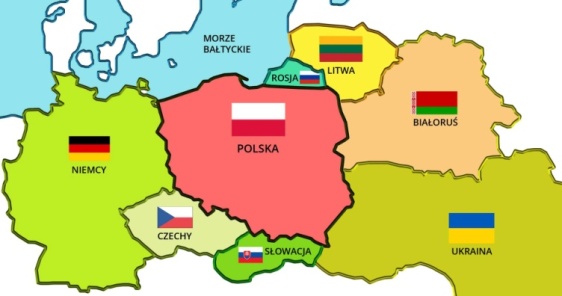 Przed wydrukowaniem proszę powiększyć wszystkie materiały przesłane do druku !!!2.Zajęcia rozwijające komunikowanie sięEtykietowanie na mapie nazw naszych sąsiadówKolejne zadanie polega na wydrukowaniu poniższej mapy, a następnie wycięciu nazw państw i przyklejeniu ich zgodnie z ilustracją w zadaniu 1.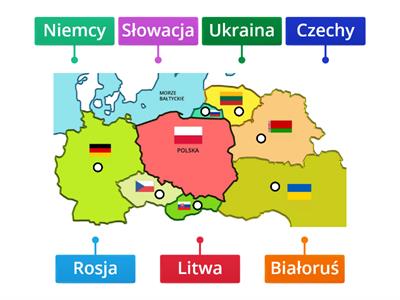 3. Zajęcia rozwijające kreatywność.Stroje narodowe naszych sąsiadów- kolorowanka.Narysuj czerwoną kredką po konturze Polski i pokoloruj napis. Z pomocą rodziców policz sąsiadów naszego kraju.  Następnie połącz w pary właściwe ilustracje poszczególnych przedstawicieli państw.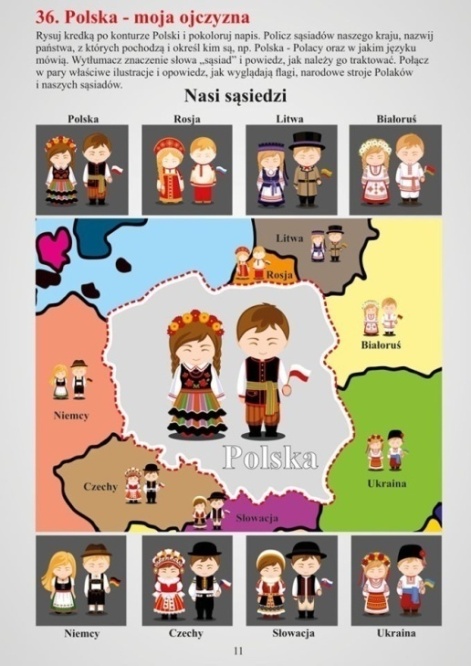 Zadanie dla chętnych.Polega ono na wydrukowaniu wybranego stroju i pokolorowaniu obrazka według wzoru.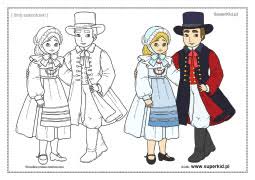 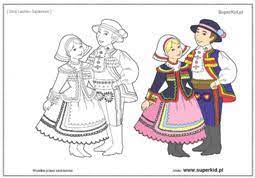 4. Wychowanie fizyczne.Temat: Aktywność fizyczna - co warto widzieć?Witam, poniżej przesyłam krótki filmik, który przybliży nam temat co to jest aktywność fizyczna ? i co dzięki niej poprawiamy? https://www.youtube.com/watch?v=jgJOS26G1wY&list=RDCMUCUbMQ-kDR4Lk35iqB0byiOQ&index=1Po obejrzeniu filmu odpowiedz na pytania:Co nam daje aktywność fizyczna?Ile czasu dziennie powinniśmy być aktywni?Czy lekcje wychowania fizycznego są potrzebne?5. Hipoterapia.Ulep z plasteliny marchewki i jabłka dla konia.6.Rewalidacja.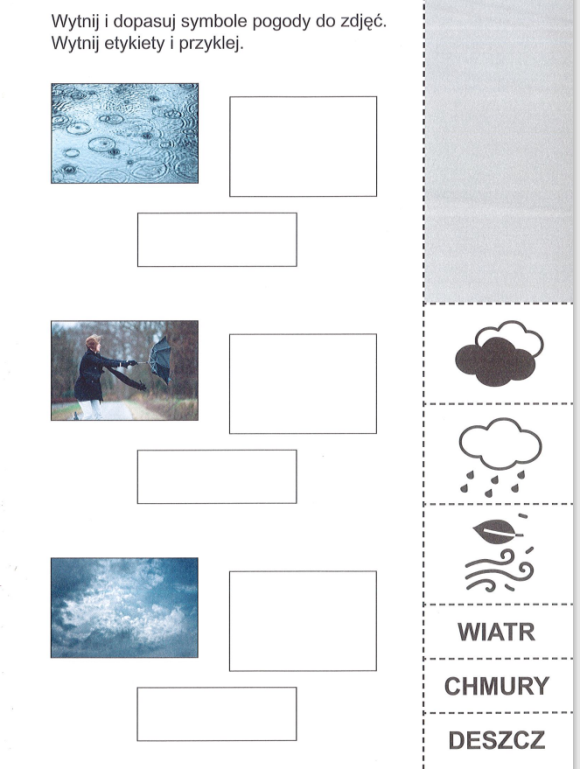 